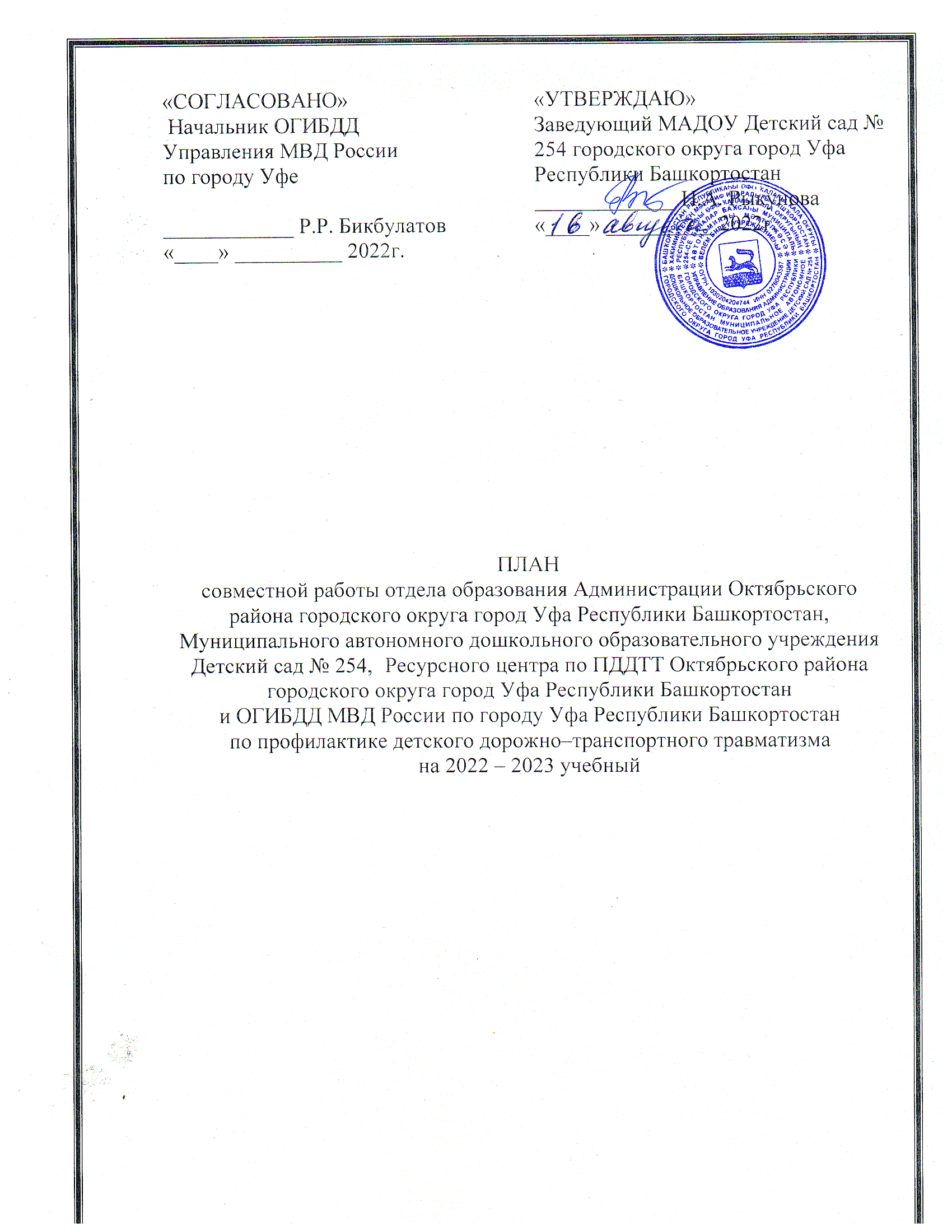 Цель: создание оптимальных условий для осуществления целостной системы формирования  культуры безопасного поведения воспитанников на улицах и дорогах. Задачи:1.Совершенствовать работу педагогов детского сада по профилактике безопасности дорожного движения:- помочь воспитанникам овладеть элементарными навыками поведения на улицах города, в транспорте;- знакомить воспитанников с правилами дорожного движения, дорожными знаками;- научить воспитанников адекватно, осознанно действовать в той или иной обстановке на улицах города, в транспорте;- развивать у дошкольников самостоятельность и ответственность.2. Укреплять взаимодействие детского сада и ГИБДД по обучению дошкольников и их родителей правилам дорожного движения.3. Пополнять материальную базу по пропаганде правил дорожного движения.№п/п№п/пФорма, тема, содержаниеФорма, тема, содержаниеСрокиСрокиОтветственные I. ОРГАНИЗАЦИОННАЯ РАБОТА ПО ПРОФИЛАКТИКЕ ДЕТСКОГОДОРОЖНО-ТРАНСПОРТНОГО ТРАВМАТИЗМА (далее – ДДТТ)I. ОРГАНИЗАЦИОННАЯ РАБОТА ПО ПРОФИЛАКТИКЕ ДЕТСКОГОДОРОЖНО-ТРАНСПОРТНОГО ТРАВМАТИЗМА (далее – ДДТТ)I. ОРГАНИЗАЦИОННАЯ РАБОТА ПО ПРОФИЛАКТИКЕ ДЕТСКОГОДОРОЖНО-ТРАНСПОРТНОГО ТРАВМАТИЗМА (далее – ДДТТ)I. ОРГАНИЗАЦИОННАЯ РАБОТА ПО ПРОФИЛАКТИКЕ ДЕТСКОГОДОРОЖНО-ТРАНСПОРТНОГО ТРАВМАТИЗМА (далее – ДДТТ)I. ОРГАНИЗАЦИОННАЯ РАБОТА ПО ПРОФИЛАКТИКЕ ДЕТСКОГОДОРОЖНО-ТРАНСПОРТНОГО ТРАВМАТИЗМА (далее – ДДТТ)I. ОРГАНИЗАЦИОННАЯ РАБОТА ПО ПРОФИЛАКТИКЕ ДЕТСКОГОДОРОЖНО-ТРАНСПОРТНОГО ТРАВМАТИЗМА (далее – ДДТТ)I. ОРГАНИЗАЦИОННАЯ РАБОТА ПО ПРОФИЛАКТИКЕ ДЕТСКОГОДОРОЖНО-ТРАНСПОРТНОГО ТРАВМАТИЗМА (далее – ДДТТ)1.11.1Составление совместного плана работы МАДОУ Детский сад № 254 и ОГИБДД УМВД России по г. Уфе на 2021-2022 учебный годСоставление совместного плана работы МАДОУ Детский сад № 254 и ОГИБДД УМВД России по г. Уфе на 2021-2022 учебный годАвгуст Август Ст.воспитательПеченкина Е.Л.,методист по профилактике ДДТ Новикова К.Э.1.21.2Обследование здания и подъездных путей к зданию, территории ДОУ (материально-техническая база по предупреждению ДТТ)Обследование здания и подъездных путей к зданию, территории ДОУ (материально-техническая база по предупреждению ДТТ)АвгустАвгустзам зав по АХЧ Сахибгареева Р.Р., инспектор по пропаганде ОГИБДД Новикова К.Э.1.31.3Пополнение центров безопасности в группах и ниши по безопасности дорожного движения в фойе 1 этажа ДОУ, оформление на территории ДОУ островка безопасности для проведения практических занятий с воспитанниками по ПДД.  Пополнение центров безопасности в группах и ниши по безопасности дорожного движения в фойе 1 этажа ДОУ, оформление на территории ДОУ островка безопасности для проведения практических занятий с воспитанниками по ПДД.  СентябрьСентябрьзам зав по АХЧ Сахибгареева Р.Р., старший воспитатель Печенкина Е.Л., воспитатели групп1.41.4Пополнение методического кабинета литературой и пособиями по образовательной области «Социально-коммуникативное развитие» (безопасность) (новые игры и дидактические пособия, наглядная информация для воспитанников и их родителей (законных представителей)Пополнение методического кабинета литературой и пособиями по образовательной области «Социально-коммуникативное развитие» (безопасность) (новые игры и дидактические пособия, наглядная информация для воспитанников и их родителей (законных представителей)В течение годаВ течение годаСт. воспитатель Печенкина Е.Л.1.51.5Обновление паспорта дорожной безопасности Обновление паспорта дорожной безопасности СентябрьСентябрьСт. воспитатель Печенкина Е.Л.,1.61.6Обновление картотеки игр по ПДД в группах ДОУОбновление картотеки игр по ПДД в группах ДОУСентябрь Сентябрь Воспитатели1.71.7Сотрудничество с отделом ГИБДД по вопросам обеспечения средствами наглядной агитации по ДДТТ, средствами дополнительной безопасности.Сотрудничество с отделом ГИБДД по вопросам обеспечения средствами наглядной агитации по ДДТТ, средствами дополнительной безопасности.В течение годаВ течение годаСт. воспитатель Печенкина Е.Л., инспектор по пропаганде ОГИБДД 1.81.8Подготовка и написание отчетности: «Акт готовности к учебному году»  «Аналитическая справка по итогам тематического контроля «Готовность к 2021-2022 учебному году»«Аналитическая справка по исполнению плана по профилактике ДДТ»Подготовка и написание отчетности: «Акт готовности к учебному году»  «Аналитическая справка по итогам тематического контроля «Готовность к 2021-2022 учебному году»«Аналитическая справка по исполнению плана по профилактике ДДТ»СентябрьМайСентябрьМайСт. воспитатель Печенкина Е.Л.1.91.9Приглашение инспектора по пропаганде ОГИБДД и методиста по профилактике ДДТ на оперативные совещания, проведение совместных мероприятий для воспитанниковПриглашение инспектора по пропаганде ОГИБДД и методиста по профилактике ДДТ на оперативные совещания, проведение совместных мероприятий для воспитанниковВ течение годаВ течение годаСт. воспитатель Печенкина Е.Л.Методическая работаМетодическая работаМетодическая работаМетодическая работаМетодическая работаМетодическая работаМетодическая работа2.12.1Включение в годовой план работы ДОО мероприятий, направленных на профилактику ДДТВключение в годовой план работы ДОО мероприятий, направленных на профилактику ДДТАвгустАвгустСт. воспитатель Печенкина Е.Л.2.22.2Консультация «Методика построения системы работы по изучению дошкольниками правил дорожного движения»Консультация «Методика построения системы работы по изучению дошкольниками правил дорожного движения»СентябрьСентябрьСт. воспитатель Печенкина Е.Л.2.32.3Консультация «Ознакомление с парциальной программой «Формирование безопасного поведения у детей 5-7 лет на улицах и дорогах» К.В. Петровой»Консультация «Ознакомление с парциальной программой «Формирование безопасного поведения у детей 5-7 лет на улицах и дорогах» К.В. Петровой»ОктябрьОктябрьСт. воспитатель Печенкина Е.Л.2.42.4Теоретическое занятие совместно с инспектором по пропаганде ОГИБДД с педагогами «Правила дорожного движения. Основные термины и понятия».Теоретическое занятие совместно с инспектором по пропаганде ОГИБДД с педагогами «Правила дорожного движения. Основные термины и понятия».НоябрьНоябрьинспектор по пропаганде ОГИБДД  Новикова К.Э. ст. воспитатель Печенкина Е.Л.2.5.2.5.Анализ мониторинга индивидуального развития ребенка (безопасность), внесение необходимых корректировок в совместный план работы Анализ мониторинга индивидуального развития ребенка (безопасность), внесение необходимых корректировок в совместный план работы Декабрь-МайДекабрь-Майинспектор по пропаганде ОГИБДД Новикова К.Э.,  ст. воспитатель Печенкина Е.Л.2.62.6Организация участия в мероприятиях, организованных ОГИБДД Управления МВД России по городу Уфе Организация участия в мероприятиях, организованных ОГИБДД Управления МВД России по городу Уфе В течение годаВ течение годаинспектор по пропаганде ОГИБДД Новикова К.Э.,ст. воспитатель Печенкина Е.Л.,2.72.7Практикум  в рамках «Школа молодого воспитателя» по теме  «Разбор типичных ошибок при обучении детей правилам дорожного движения»Практикум  в рамках «Школа молодого воспитателя» по теме  «Разбор типичных ошибок при обучении детей правилам дорожного движения»ЯнварьЯнварьметодист по профилактике ДДТ Босых О.В., ст. воспитатель Печенкина Е.Л.2.82.8Практикум для педагогов «Оказание первой помощи в случае травматизма»Практикум для педагогов «Оказание первой помощи в случае травматизма»ФевральФевральмедицинская сестра ДОУМазитова А.Х.2.92.9Круглый стол с инспектором по пропаганде ОГИБДД и методистом по профилактике ДДТ  «Безопасное лето:  организация эффективной работы по профилактике детского дорожного травматизма»Круглый стол с инспектором по пропаганде ОГИБДД и методистом по профилактике ДДТ  «Безопасное лето:  организация эффективной работы по профилактике детского дорожного травматизма»АпрельАпрельинспектор по пропаганде ОГИБДД Новикова К.Э., методист по профилактике ДДТ Босых О.В. Ст. воспитатель Печенкина Е.Л.,2.102.10Участие педагогических работников, руководителей и наставников отрядов юных инспекторов движения  во Всероссийских обучающих вебинарах, республиканских конкурсах и семинарах  по вопросам организации мероприятий по БДД в образовательных организацияхУчастие педагогических работников, руководителей и наставников отрядов юных инспекторов движения  во Всероссийских обучающих вебинарах, республиканских конкурсах и семинарах  по вопросам организации мероприятий по БДД в образовательных организацияхПостоянноПостоянноСт. воспитатель Печенкина Е.Л., воспитателиРабота с воспитанниками Работа с воспитанниками Работа с воспитанниками Работа с воспитанниками Работа с воспитанниками Работа с воспитанниками Работа с воспитанниками 3.1Реализация образовательной области «Социально-коммуникативное развитие» (безопасность) в группах, в соответствии с парциальной программой «Светофор» Т.И. ДаниловойРеализация образовательной области «Социально-коммуникативное развитие» (безопасность) в группах, в соответствии с парциальной программой «Светофор» Т.И. ДаниловойВ течение годаВ течение годаСт. воспитатель Печенкина Е.Л.Ст. воспитатель Печенкина Е.Л.3.1Целевые прогулки, экскурсии по плану воспитателей: •	Наблюдение за движением пешеходов;•	Наблюдение за движением транспорта;•	Рассматривание видов транспорта;•	Прогулка к пешеходному переходу.Целевые прогулки, экскурсии по плану воспитателей: •	Наблюдение за движением пешеходов;•	Наблюдение за движением транспорта;•	Рассматривание видов транспорта;•	Прогулка к пешеходному переходу.В течение годаВ течение годаВоспитателиВоспитатели3.2Беседы с воспитанниками:•	Где можно играть;•	Правила дорожного движения выполняй без возражения;•	Какой бывает транспорт;•	В стране дорожных знаков;•	Научим мишку переходить дорогу;•	Пора не пора - не ходи со двора;•	Мой друг Светофор;•	Как Смешарике в автобусе прокатились;•	Я велосипедист!;•	Правила дорожные, которые нужно знать;•	Всем ребятам надо знать, как по улице шагать»;•	Правила эти запомним друзья!Беседы с воспитанниками:•	Где можно играть;•	Правила дорожного движения выполняй без возражения;•	Какой бывает транспорт;•	В стране дорожных знаков;•	Научим мишку переходить дорогу;•	Пора не пора - не ходи со двора;•	Мой друг Светофор;•	Как Смешарике в автобусе прокатились;•	Я велосипедист!;•	Правила дорожные, которые нужно знать;•	Всем ребятам надо знать, как по улице шагать»;•	Правила эти запомним друзья!В течение годаВ течение годаВоспитателиВоспитатели3.3Конкурс рисунков «Безопасный мир» совместно с МАОУ «Лицей № 42»Конкурс рисунков «Безопасный мир» совместно с МАОУ «Лицей № 42»Октябрь Октябрь ст. воспитатель Печенкина Е.Л., завуч МАОУ «Лицей № 42»ст. воспитатель Печенкина Е.Л., завуч МАОУ «Лицей № 42»3.4Развлечение «Как ребята учили Лисичку правилам дорожного движения» Развлечение «Как ребята учили Лисичку правилам дорожного движения» НоябрьНоябрьВоспитатели младших и средних группВоспитатели младших и средних групп3.5Игры по тематике ПДД в совместно деятельности педагогов с детьми и в самостоятельной детской деятельностиИгры по тематике ПДД в совместно деятельности педагогов с детьми и в самостоятельной детской деятельностипо календарному планупо календарному плануВоспитателиВоспитатели3.6Минутки безопасностиМинутки безопасностиЕжедневноЕжедневноВоспитателиВоспитатели3.7Чтение художественной литературы на тему ПДДЧтение художественной литературы на тему ПДДПо календарному плануПо календарному плануВоспитатели Воспитатели 3.8Работа с планом микрорайона и макетом улицы в уголке безопасности. Проработка безопасных маршрутов перемещения детей к объектам социумаРабота с планом микрорайона и макетом улицы в уголке безопасности. Проработка безопасных маршрутов перемещения детей к объектам социумаВ течение годаВ течение годаВоспитателиВоспитатели3.9Участие в акции «Безопасный путь»Участие в акции «Безопасный путь»Летний период 2023 годаЛетний период 2023 годаинспектор по пропаганде ОГИБДД Ст.воспитатель Печенкина Е.Л.инспектор по пропаганде ОГИБДД Ст.воспитатель Печенкина Е.Л.